   Publications  Projects  Industry Projects:   Professional Certificates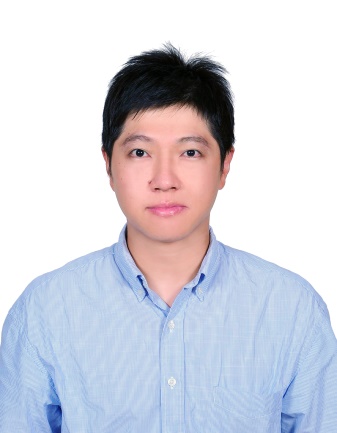 